Complaints and Suggestion Form					Email: NEWCCG.royaldockspractice@nhs.netPlease return by email, post or by hand. 	        	If you would like us to respond to your complaint or suggestion please include your contact details at the end of the form.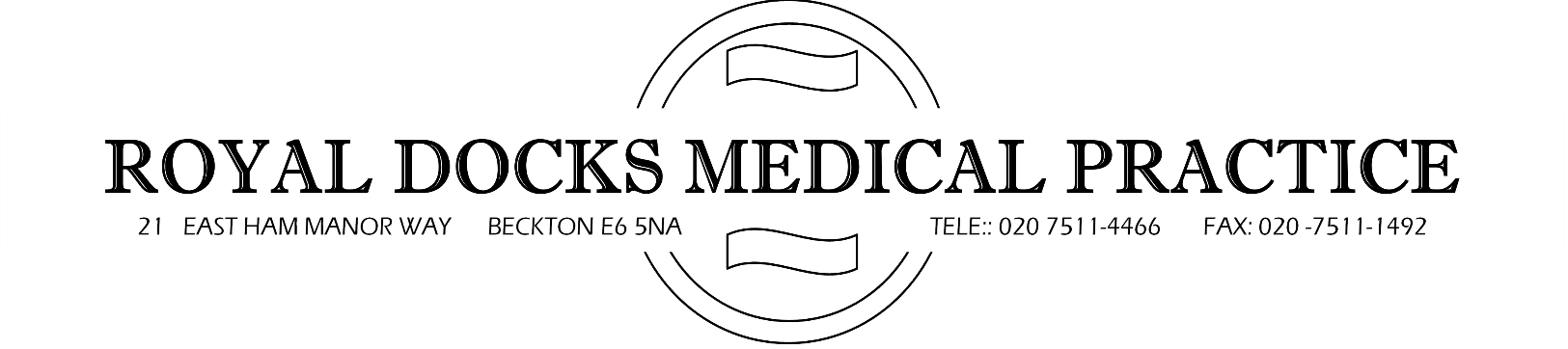 When did the issue you wish to make a complaint or suggestion about happen?When did the issue you wish to make a complaint or suggestion about happen?When did the issue you wish to make a complaint or suggestion about happen?When did the issue you wish to make a complaint or suggestion about happen?When did the issue you wish to make a complaint or suggestion about happen?When did the issue you wish to make a complaint or suggestion about happen?When did the issue you wish to make a complaint or suggestion about happen?When did the issue you wish to make a complaint or suggestion about happen?When did the issue you wish to make a complaint or suggestion about happen?When did the issue you wish to make a complaint or suggestion about happen?When did the issue you wish to make a complaint or suggestion about happen?When did the issue you wish to make a complaint or suggestion about happen?When did the issue you wish to make a complaint or suggestion about happen?When did the issue you wish to make a complaint or suggestion about happen?When did the issue you wish to make a complaint or suggestion about happen?When did the issue you wish to make a complaint or suggestion about happen?When did the issue you wish to make a complaint or suggestion about happen?When did the issue you wish to make a complaint or suggestion about happen?When did the issue you wish to make a complaint or suggestion about happen?When did the issue you wish to make a complaint or suggestion about happen?When did the issue you wish to make a complaint or suggestion about happen?When did the issue you wish to make a complaint or suggestion about happen?When did the issue you wish to make a complaint or suggestion about happen?Service Area relating toService Area relating toService Area relating toService Area relating toService Area relating toService Area relating toService Area relating toService Area relating toService Area relating toService Area relating toService Area relating toAppointmentsAppointmentsCommunicationsCommunicationsCommunicationsCommunicationsCommunicationsMedical CareMedical CareMedical CareMedical CareOtherOtherOtherStaffStaffWebsiteWebsiteWebsiteWebsiteWebsitePremisesPremisesPremisesPremisesPlease indicate if this is a Suggestion or ComplaintPlease indicate if this is a Suggestion or ComplaintPlease indicate if this is a Suggestion or ComplaintPlease indicate if this is a Suggestion or ComplaintPlease indicate if this is a Suggestion or ComplaintPlease indicate if this is a Suggestion or ComplaintPlease indicate if this is a Suggestion or ComplaintPlease indicate if this is a Suggestion or ComplaintPlease indicate if this is a Suggestion or ComplaintPlease indicate if this is a Suggestion or ComplaintPlease indicate if this is a Suggestion or ComplaintPlease indicate if this is a Suggestion or ComplaintPlease indicate if this is a Suggestion or ComplaintPlease indicate if this is a Suggestion or ComplaintPlease indicate if this is a Suggestion or ComplaintPlease indicate if this is a Suggestion or ComplaintPlease indicate if this is a Suggestion or ComplaintPlease indicate if this is a Suggestion or ComplaintPlease indicate if this is a Suggestion or ComplaintPlease indicate if this is a Suggestion or ComplaintPlease indicate if this is a Suggestion or ComplaintPlease indicate if this is a Suggestion or ComplaintPlease indicate if this is a Suggestion or ComplaintSuggestionSuggestionSuggestionSuggestionSuggestionSuggestionSuggestionSuggestionSuggestionSuggestionSuggestionComplaintComplaintComplaintComplaintComplaintComplaintComplaintComplaintWhat Happened? Please tell us what happened in as much detail as possible including times and people involvedWhat Happened? Please tell us what happened in as much detail as possible including times and people involvedWhat Happened? Please tell us what happened in as much detail as possible including times and people involvedWhat Happened? Please tell us what happened in as much detail as possible including times and people involvedWhat Happened? Please tell us what happened in as much detail as possible including times and people involvedWhat Happened? Please tell us what happened in as much detail as possible including times and people involvedWhat Happened? Please tell us what happened in as much detail as possible including times and people involvedWhat Happened? Please tell us what happened in as much detail as possible including times and people involvedWhat Happened? Please tell us what happened in as much detail as possible including times and people involvedWhat Happened? Please tell us what happened in as much detail as possible including times and people involvedWhat Happened? Please tell us what happened in as much detail as possible including times and people involvedWhat Happened? Please tell us what happened in as much detail as possible including times and people involvedWhat Happened? Please tell us what happened in as much detail as possible including times and people involvedWhat Happened? Please tell us what happened in as much detail as possible including times and people involvedWhat Happened? Please tell us what happened in as much detail as possible including times and people involvedWhat Happened? Please tell us what happened in as much detail as possible including times and people involvedWhat Happened? Please tell us what happened in as much detail as possible including times and people involvedWhat Happened? Please tell us what happened in as much detail as possible including times and people involvedWhat Happened? Please tell us what happened in as much detail as possible including times and people involvedWhat Happened? Please tell us what happened in as much detail as possible including times and people involvedWhat Happened? Please tell us what happened in as much detail as possible including times and people involvedWhat Happened? Please tell us what happened in as much detail as possible including times and people involvedWhat Happened? Please tell us what happened in as much detail as possible including times and people involvedHow should we improve things? Please let us know what outcome you are expecting? How should we improve things? Please let us know what outcome you are expecting? How should we improve things? Please let us know what outcome you are expecting? How should we improve things? Please let us know what outcome you are expecting? How should we improve things? Please let us know what outcome you are expecting? How should we improve things? Please let us know what outcome you are expecting? How should we improve things? Please let us know what outcome you are expecting? How should we improve things? Please let us know what outcome you are expecting? How should we improve things? Please let us know what outcome you are expecting? How should we improve things? Please let us know what outcome you are expecting? How should we improve things? Please let us know what outcome you are expecting? How should we improve things? Please let us know what outcome you are expecting? How should we improve things? Please let us know what outcome you are expecting? How should we improve things? Please let us know what outcome you are expecting? How should we improve things? Please let us know what outcome you are expecting? How should we improve things? Please let us know what outcome you are expecting? How should we improve things? Please let us know what outcome you are expecting? How should we improve things? Please let us know what outcome you are expecting? How should we improve things? Please let us know what outcome you are expecting? How should we improve things? Please let us know what outcome you are expecting? How should we improve things? Please let us know what outcome you are expecting? How should we improve things? Please let us know what outcome you are expecting? How should we improve things? Please let us know what outcome you are expecting? TitleTitleFirst NameFirst NameFirst NameFirst NameFirst NameFirst NameFirst NameFirst NameSurnameSurnameSurnameSurnameSurnameSurnameDDDDDDMMMMEmailEmailEmailEmailTelephoneTelephoneTelephoneTelephoneAddressAddressAddressAddressSignatureSignatureSignatureSignatureSignature